Antrag auf Beurlaubung für SanatoriumsaufenthaltHier: FöLìn Heike Leuninger-Pradella		Helmut-von-Bracken-Schule  Grünberger Straße 186  35394 Gießen24.09.2019An alle Eltern!Liebe Eltern,vor den Herbstferien möchte ich Sie wieder über wichtige Termine und Sachverhalte informieren. Auf unserer Homepage können Sie ebenfalls die aktuellen Termine einsehen.Am 27.09.2019 beginnen die Herbstferien. An diesem Tag endet der Unterricht für alle Schülerinnen und Schüler nach der 3. Stunde.Der 1. Schultag nach den Herbstferien ist der 14.10.2019.Die Schulleitung erreichen Sie am 02.10.2018 und 09.10.2019 von 9-11 Uhr. Das Sekretariat ist in der ersten Ferienwoche bis 02.10.2019 von 8.00-13.00 Uhr geöffnet.Selbstverständlich wird die Grundstufe auch wieder eine Nikolausaktivität durchführen (09.12.2019) und am 20.12.2019 einen Weihnachtsgottesdienst feiern.Am letzten Schultag vor den Weihnachtsferien (20.12.2019) haben alle Schülerinnen und Schüler drei Unterrichtsstunden.Die Weihnachtsferien beginnen dann am 23.12.2019 und enden am 10.1.2020.Im Jahr 2019 feiert die H.-v.-Bracken-Schule ihr 60ig jähriges Bestehen.  Neben dem erfolgreichen Projekt Young Americans findet zusätzlich am 27.11.2019 eine Jubiläumsfeier statt. Hierzu ist der Schulelternbeirat selbstverständlich eingeladen.Für Ihre Jahresplanung beachten Sie bitte noch folgende Termine:07.11.2019			Informationsveranstaltung für Interessierte ( Einschulung 20/21)23.12.19 – 10.01.20	             Weihnachtsferien (letzter Schultag 3 Std.)31.01.2020			Ausgabe Halbjahreszeugnisse (3 Std.)03.02.2020			beweglicher Ferientag24.02.2020			Rosenmontag bewegl. Ferientag25.02.2020			Faschingsdienstag (4 Schulstunden, Ganztag entf.)06.-17.4.2020			Osterferien 22.05. und 12.06.2020    	bewegliche Ferientage09.06.2020			Infoabend Schulanfänger		bitte wenden…16.06.2020			Elternabend neue Klasse 526.06.2020			Abschlussfeier Klasse 9Eine wichtige Info zum Schluss: Bitte fahren Sie in der Zeit zwischen ca. 7.45 und 8.15 Uhr nicht auf das Schulgelände. Lassen Sie Ihre Kinder beispielsweise im Wendehammer am Straßenende aussteigen. Sie sorgen damit für die Sicherheit der Buskinder.Laufkinder verabschieden Sie bitte am Eingangstor.Eine Ausnahme gibt es für die Vorklassenkinder. Diese können zur seitlichen Eingangstür gebracht werden.Ich wünsche Ihnen und Ihren Kindern sonnige Herbstferien!Mit freundlichen Grüßen									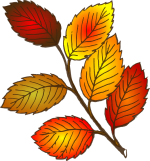 Wießner-MüllerSchulleiterin